Naturalisation - QCM officiel de la commune de Founex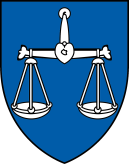 Questions locales -  Version sans réponsesGéographieQUESTION 1Combien de communes sont voisines avec Founex ?	3	5	7	9QUESTION 2Quelle commune voisine de Founex ne fait pas partie du Canton de Vaud ?	Bogis-Bossey	Céligny	Chavannes-de-Bogis	CommugnyQUESTION 3Quel est nom du plus grand hameau de Founex, situé à l’ouest du village ?	Châtaigneriaz	La Marjolaine	La Ruche	Les VassauxQUESTION 4Quelle est l’appellation des vins produits à Founex ?	Founex	La Côte	La plaine	Région NyonQUESTION 5Quelle est la superficie du village de Founex ?	479 hectares	850 hectares	1297 hectares	2542 hectaresQUESTION 6Lequel de ces cours d’eaux (ruisseaux, rivières) ne traverse pas le territoire de Founex ?	Le Brassu	Les Chavanus	Le Greny	Le MerderetQUESTION 7A quel district appartient la Commune de Founex ?	Genève	Lausanne	Morges	NyonQUESTION 8Quelle est le nom de l’avenue couverte d’arbres qui parcoure la Commune de Founex ?	L’Avenue de Bossey	L’Avenue des Fontaines	L’Avenue de Gachet	L’Avenue de la TreilleHistoireQUESTION 1Lequel de ces bâtiments communaux était autrefois un cabaret?	L’auberge communale	Le Centre sportif	La salle de spectacles	La maison de communeQUESTION 2En quelle année les hameaux (petits villages) de Gachet et de Châtaigneriaz se sont réunis avec Founex pour former le village tel que nous le connaissons aujourd’hui ?	1664	1764	1864	1964QUESTION 3Durant l’Antiquité, quelle civilisation occupait le territoire qui est devenu Founex ?	Les Celtes	Les Gaulois	Les Helvètes	Les RomainsQUESTION 4Quel rôle avait le bâtiment qui est aujourd’hui la maison de commune ?	Une laiterie	Une épicerie	Un maréchal-ferrant	Une salle de paroisseQUESTION 5En quelle année a eu lieu la construction du Centre sportif?	1975	1980	1985	1990QUESTION 6Comment s’appelle le plus ancien Syndic connu ?	Salomon Debluë	Etienne Dejoux	Elie Nerfin	Louis NerfinQUESTION 7La première société locale a été constituée en 1846. Il s’agit de…	L’Association des intérêts de Founex	Le Football Club Founex	La Perce-neige	La Société de JeunesseQUESTION 8Que représente l’œuvre sur le mur de la maison de Commune ?	La fondation de la Suisse en 1291	L’indépendance Vaudoise en 1798	Un soldat de la deuxième guerre mondiale	Une scène des vendangesPolitiqueQUESTION 1Combien de membres compte l’organe délibérant (législatif) de Founex ?	5	40	50	60QUESTION 2Combien de membres compte l’exécutif de Founex ?	5	40	50	60QUESTION 3L’exécutif de Founex s’appelle…	L’Administration	Le Conseil administratif	Le Conseil communal	La MunicipalitéQUESTION 4Quel est le nom du Syndic actuel ?	Georges Binz	François Debluë	Lucie Kunz-Harris	John KilchherrQUESTION 5À quelle date commence la prochaine législature ?	30.06.2026	01.07.2026	31.07.2026	01.01.2027QUESTION 6Combien de temps dure une législature ?	4 ans	5 ans	6 ans	7 ansQUESTION 7Par quel mode d’élection sont élus les membres du Conseil communal de Founex ?	Scrutin majoritaire à 1 tour	Scrutin majoritaire à 2 tours	Scrutin mixte	Scrutin proportionnelQUESTION 8Qui élit le Syndic de Founex ?	Le Conseil communal	Les électeurs	La Municipalité	Le Bureau du Conseil communalSocialQUESTION 1Comment s’appellent les habitants de Founex ?	Les Founexois	Les Founachus	Les Founaliers	Les FounexiensQUESTION 2Quel est le nom du journal régional ?	Le 20 minutes	Le 24 heures	Le quotidien de la Côte	La Tribune de GenèveQUESTION 3Quelle organisation ne fait pas partie de l’Union des sociétés locales de Founex ?	Le cercle d’Escrime	Founex Events	L’Helvétienne	La société coopérative du port de FounexQUESTION 4Quelles couleurs sont présentes sur les armoiries de Founex ?	Blanc et vert	Bleu et argent	Rouge et or	Vert et jauneQUESTION 5Comment s’appelle l’église située à Founex ?	Saint-Christophe	Saint-Marc	Saint-Pierre	Saint-RobertQUESTION 6La Fête au Village de Founex a lieu…	Chaque année	Tous les 2 ans	Tous les 3 ans	Tous les 4 ansQUESTION 7Quelle manifestation n’est pas organisée par Founex Loisirs ?	Le Brûlage des sapins de Noël	Les fenêtres de l’Avent	Le marché aux fleurs	Le Noël des enfantsQUESTION 8Quel fruit est le plus cultivé à Founex, après le raisin ?	Les abricots	Les pêches de vigne	Les pommes	Les pruneaux